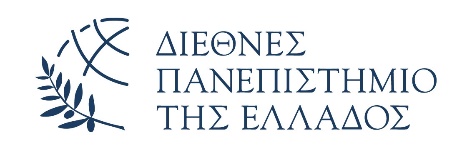 ΠΑΝΕΠΙΣΤΗΜΙΟΥΠΟΛΗ ΣΕΡΡΩΝΤΜΗΜΑ  ΦΟΙΤΗΤΙΚΗΣ ΜΕΡΙΜΝΑΣ 			ΠΡΟΫΠΟΘΕΣΕΙΣ ΚΑΙ ΔΙΚΑΙΟΛΟΓΗΤΙΚΑ ΓΙΑ ΤΗΝ ΠΑΡΟΧΗ ΔΩΡΕΑΝ ΣΙΤΙΣΗΣ ΓΙΑ ΤΟ ΑΚΑΔ. ΕΤΟΣ 2023-2024Ι. Δικαίωμα υποβολής αίτησης για δωρεάν σίτιση έχουν:Οι ενεργοί φοιτητές του πρώτου, δεύτερου και τρίτου κύκλου σπουδών, εφόσον δεν είναι κάτοχοι ήδη πτυχίου, μεταπτυχιακού ή διδακτορικού τίτλου αντίστοιχα. Ως ενεργοί φοιτητές λογίζονται οι φοιτητές που δεν έχουν υπερβεί το ανώτατο όριο φοίτησης ανά πρόγραμμα σπουδών, όπως εκάστοτε ισχύει.Οι εγγεγραμμένοι, ως φιλοξενούμενοι, φοιτητές στο Διεθνές Πανεπιστήμιο της  Ελλάδος, που προέρχονται από ομοταγή Ιδρύματα της αλλοδαπής στο πλαίσιο  εκπαιδευτικών ή ερευνητικών προγραμμάτων συνεργασίας. ΙΙ. Προϋποθέσεις για την υποβολή αίτησης:Άγαμοι φοιτητές, των οποίων το ετήσιο οικογενειακό εισόδημα, όπως προκύπτει από  τις αντίστοιχες Πράξεις Διοικητικού Προσδιορισμού Φόρου (πρώην εκκαθαριστικά  σημειώματα) του φορολογικού έτους 2022 (εισοδήματα έτους 2022), δεν υπερβαίνει  τις σαράντα πέντε χιλιάδες (45.000) ευρώ προκειμένου για οικογένεια με ένα μόνο  τέκνο. Για οικογένειες με δύο τέκνα και πλέον το παραπάνω ποσό προσαυξάνεται κατά πέντε χιλιάδες (5.000) ευρώ για κάθε τέκνο πέραν του πρώτου. Το ανωτέρω διαμορφούμενο ποσό προσαυξάνεται κατά τρεις χιλιάδες (3.000) ευρώ εφόσον ο αδελφός του δικαιούχου φοιτητή είναι ενεργός προπτυχιακός φοιτητής. Εάν περισσότεροι του ενός αδελφοί υπάγονται σε αυτήν την κατηγορία το ποσό αυτό προσαυξάνεται κατά τρεις χιλιάδες (3.000) ευρώ για καθέναν από αυτούς. • Έγγαμοι φοιτητές, των οποίων το ετήσιο οικογενειακό εισόδημα, όπως προκύπτει από τις αντίστοιχες Πράξεις Διοικητικού Προσδιορισμού Φόρου (πρώην εκκαθαριστικά σημειώματα) του φορολογικού έτους 2022 (εισοδήματα έτους 2022) δεν υπερβαίνει τις σαράντα πέντε χιλιάδες (45.000) ευρώ. Προκειμένου για οικογένεια με παιδιά, το ποσό αυτό προσαυξάνεται κατά πέντε χιλιάδες (5.000) ευρώ για κάθε ανήλικο τέκνο. • Άγαμοι φοιτητές άνω των 25 ετών, των οποίων το ετήσιο ατομικό εισόδημα, όπως προκύπτει από την αντίστοιχη Πράξη Διοικητικού Προσδιορισμού Φόρου (πρώην εκκαθαριστικό σημείωμα) του φορολογικού έτους 2022 (εισοδήματα έτους 2022), δεν υπερβαίνει τις είκοσι πέντε χιλιάδες (25.000) ευρώ. Ως ετήσιο οικογενειακό εισόδημα νοείται το συνολικό ετήσιο φορολογούμενο, πραγματικό ή τεκμαρτό, καθώς και το απαλλασσόμενο ή φορολογούμενο με ειδικό τρόπο εισόδημα του ίδιου του φοιτητή, των γονέων του και των εξαρτώμενων τέκνων από κάθε πηγή. Προκειμένου για έγγαμο φοιτητή, ως ετήσιο οικογενειακό εισόδημα νοείται το συνολικό ετήσιο φορολογούμενο πραγματικό ή τεκμαρτό, καθώς και το απαλλασσόμενο ή φορολογούμενο με ειδικό τρόπο εισόδημα των ιδίου, του/της συζύγου του/της και των ανηλίκων τέκνων του από κάθε πηγή. Τα κατά περίπτωση διαμορφούμενα ποσά μειώνονται κατά 10%, όταν οι δικαιούχοι φοιτητές κατοικούν μόνιμα στο Δήμο που έχει την έδρα του το Τμήμα φοίτησης. Το ύψος του ετήσιου οικογενειακού ή ατομικού εισοδήματος δεν αποτελεί κριτήριο παροχής δωρεάν σίτισης στον φοιτητή, όταν ο ίδιος, ανεξαρτήτως ηλικίας, ή ένας εκ των γονέων του εάν είναι άγαμος κάτω των 25 ετών, ή ο/η σύζυγος του/της εάν είναι έγγαμος, εισπράττει επίδομα ανεργίας. Στις περιπτώσεις που ο δικαιούχος φοιτητής ή/και οι γονείς του ή ο/η σύζυγος του/της, εφόσον αυτός είναι έγγαμος, δεν υποχρεούνται στην υποβολή φορολογικής δήλωσης, υποβάλλουν υπεύθυνη δήλωση του ν. 1599/1986 (Α 75) περί μη υποχρέωσης υποβολής δήλωσης. Αν η χρηματοδότηση του Ιδρύματος από τον κρατικό προϋπολογισμό, κατά τα οριζόμενα στο άρθρο 63 του ν.4009/2011 (Α 195), δεν επαρκεί για την κάλυψη της δαπάνης σίτισης του συνόλου των φοιτητών που εμπίπτουν στις προαναφερόμενες κατηγορίες, τότε δωρεάν σίτιση θα χορηγηθεί, κατά προτεραιότητα, σε όσους φοιτητές εμπίπτουν στις παρακάτω κατηγορίες:Φοιτητές που είναι πολύτεκνοι, κατά την έννοια του άρθρου 1 του ν. 1910/1944 (Α229), όπως αντικαταστάθηκε με την παράγραφο 1 του άρθρου 6 του ν. 3454/2006 (Α 75), και τέκνα αυτών. Η πολυτεκνική ιδιότητα διατηρείται ισοβίως σύμφωνα με τα οριζόμενα στην παράγραφο 3 του άρθρου 6 του ν.3454/2006 (Α 75). Φοιτητές που φέρουν την ιδιότητα του γονέα ή του τέκνου πολυμελούς οικογένειας με τρία ζώντα τέκνα από νόμιμο γάμο ή νομιμοποιηθέντα ή νομίμως αναγνωρισθέντα ή υιοθετηθέντα. Φοιτητές με αδελφό ή αδελφή, ενεργό φοιτητή του πρώτου κύκλου σπουδών, όπως ορίζεται στο άρθρο 2 του ν. 4009/2011 (Α 195), εφόσον δεν είναι ήδη κάτοχος πτυχίου, μεταπτυχιακού ή διδακτορικού τίτλου, που φοιτά σε Πανεπιστήμιο ή πρώην Τ.Ε.Ι. ή στις Ανώτατες Εκκλησιαστικές Ακαδημίες ή στην Ανώτατη Σχολή Παιδαγωγικής και Τεχνολογικής Εκπαίδευσης (Α.Σ.ΠΑΙ.Τ.Ε.), καθώς και στις Ανώτερες Σχολές Τουριστικής Εκπαίδευσης του Υπουργείου Πολιτισμού και Τουρισμού διαφορετικής πόλης της μόνιμης κατοικίας των γονέων τους. Απορφανισθέντες φοιτητές από τον ένα ή και από τους δύο γονείς, εφόσον δεν έχουν υπερβεί το 25ο έτος της ηλικίας τους.Φοιτητές που φέρουν την ιδιότητα του τέκνου άγαμης μητέρας με τουλάχιστον ένα μη αναγνωρισθέν τέκνο, το οποίο ή τα οποία δεν έχουν υπερβεί το 25ο έτος της ηλικίας τους. Φοιτητές με γονείς, τέκνα, αδέλφια, συζύγους που είναι τυφλοί ή κωφάλαλοι ή νεφροπαθείς, που υποβάλλονται σε αιμοκάθαρση ή πάσχουν από μυϊκή δυστροφία Duchenne ή ανήκουν στην κατηγορία ατόμων ειδικών αναγκών επειδή έχουν κινητικά προβλήματα οφειλόμενα σε αναπηρία άνω του 67%.Οι πάσχοντες από τις σοβαρές ασθένειες που προβλέπονται στις διατάξεις του άρθρου 35 του ν. 3794/2009 (Α 156).Φοιτητές  που φέρουν την ιδιότητα του τέκνου θύματος τρομοκρατίας, όπως ορίζεται στην παράγραφο 1 του άρθρου 1 του ν. 1897/1990 (Α 120) και δεν έχουν υπερβεί το 25ο έτος της ηλικίας τους. Φοιτητές  που φέρουν την ιδιότητα του πληγέντος από θεομηνίες ή φυσικές καταστροφές (π.χ. πυρόπληκτοι / σεισμοπαθείς / πλημμυροπαθείς) ή του πληγέντος του σιδηροδρομικού δυστυχήματος των Τεμπών της 28ης Φεβρουαρίου 2023 (σύμφωνα με το άρθρο 64 του ν. 5039/2023).ΙΙΙ. Δικαιολογητικά που απαιτούνται κατά περίπτωση για παροχή δωρεάν σίτισης.ΑΙΤΗΣΗ, η οποία υποβάλλεται μέσω της ηλεκτρονικής πλατφόρμας υποβολής του πανεπιστημίου (https://sitisi.ihu.gr/) από το φοιτητή και επέχει θέση Υπεύθυνης Δήλωσης.Πρόσφατο πιστοποιητικό οικογενειακής κατάστασης (θα πρέπει απαραίτητα να είναι πρωτότυπο αρχείο .pdf όπως αυτό εξάγεται από το Εθνικό Δημοτολόγιο μέσω της πύλης https://www.gov.gr).Το ίδιο ισχύει και για τους φοιτητές με Ελληνική υπηκοότητα, οι οποίοι επιπρόσθετα θα πρέπει να προσκομίσουν πρόσφατο και έγκυρο Πιστοποιητικό Οικογενειακής Κατάστασης το οποίο προέρχεται από την αλλοδαπή χώρα όπου θα εμφανίζονται όλα τα μέλη της οικογένειάς τους, επίσημα μεταφρασμένο στην ελληνική γλώσσα.Ευκρινές φωτοαντίγραφο  Δελτίου Αστυνομικής Ταυτότητας του φοιτητή ή διαβατήριο και άδεια παραμονής για τους αλλοδαπούς.Έγγραφο δημόσιας αρχής ή υπηρεσιών ή λογαριασμών οργανισμών κοινής ωφελείας, από το οποίο να προκύπτει ο τόπος μόνιμης κατοικίας του (η πιστοποίηση του τόπου μόνιμης κατοικίας μπορεί να γίνει από την Ιστοσελίδα gov.gr με την έκδοση βεβαίωσης μόνιμης κατοικίας).Αντίγραφο Πράξης Διοικητικού Προσδιορισμού Φόρου (πρώην εκκαθαριστικό σημείωμα) της αρμόδιας Δ.Ο.Υ. για το ετήσιο οικογενειακό ή ατομικό εισόδημα του τελευταίου οικονομικού έτους (απλή έγκυρη εκτύπωση από το taxis-όχι φωτοτυπία). Το εκκαθαριστικό θα πρέπει να είναι του/των γονέα/ων όταν ο φοιτητής είναι προστατευόμενο μέλος ή του ιδίου εφόσον είναι έγγαμος ή άγαμος άνω των 25 ετών.Στην περίπτωση άνεργου γονέα, βεβαίωση επιδότησης ανεργίας, η οποία μπορεί να εκδοθεί μέσω των ηλεκτρονικών υπηρεσιών του ΟΑΕΔ (www.oaed.gr/e-yperesies) ή της πύλης https://www.gov.gr).Για τους πολύτεκνους πιστοποιητικό της Ανώτατης Συνομοσπονδίας Πολυτέκνων Ελλάδος.Πιστοποιητικό Υγειονομικής Επιτροπής, σύμφωνα με το εκάστοτε ισχύον σύστημα πιστοποίησης αναπηρίας, το οποίο να είναι σε ισχύ κατά το έτος υποβολής της αίτησης, εάν ο φοιτητής ή μέλη της οικογένειάς του εμπίπτουν στην κατηγορία πάσχοντες από σοβαρές ασθένειες.Στην περίπτωση που φέρουν την ιδιότητα τέκνου άγαμης μητέρας, ληξιαρχική πράξη γέννησης του φοιτητή.Για ορφανούς φοιτητές, ληξιαρχική πράξη θανάτου του αποβιώσαντος γονέα.Σε περίπτωση χωρισμένων γονέων ή εν διαστάσει, διαζύγιο ή δικαστική απόφαση ή συμβολαιογραφική πράξη από την οποία να προκύπτει ότι ασκεί κατ’ αποκλειστικότητα ή μετά από σχετική ανάθεση την προσωρινή ή μόνιμη επιμέλεια ενός ή περισσότερων ανήλικων τέκνων.Οι Κύπριοι φοιτητές θα καταθέτουν βεβαίωση του Τμήματος Εσωτερικών Προσόδων του Υπουργείου Οικονομικών της χώρας τους, στην οποία θα φαίνεται το οικογενειακό εισόδημα που αποκτήθηκε το έτος 2022. Οι αλλοδαποί και οι φοιτητές τέκνα Ελλήνων του εξωτερικού θα επισυνάπτουν βεβαίωση της αρμόδιας Δημόσιας Οικονομικής Υπηρεσίας της χώρας τους, επίσημα μεταφρασμένη στην Ελληνική γλώσσα, στην οποία θα φαίνεται το οικογενειακό εισόδημα που αποκτήθηκε το έτος 2022. Οι αλλοδαποί υπότροφοι φοιτητές θα επισυνάπτουν βεβαίωση χορήγησης υποτροφίας, ακαδημαϊκού έτους 2023- 2024 ή βεβαίωση σπουδών όπου φαίνεται ο τρόπος εισαγωγής.Για τους φοιτητές που φέρουν την ιδιότητα του πληγέντος από θεομηνίες ή φυσικές καταστροφές (πυρόπληκτοι / σεισμοπαθείς / πλημμυροπαθείς), βεβαίωση του οικείου Δήμου (στον οποίον ανήκουν οι, χαρακτηρισμένες ως πληγείσες περιοχές, Δημοτικές ενότητες) από την οποία να αποδεικνύεται ότι είναι δικαιούχοι. Για τους φοιτητές που φέρουν την ιδιότητα του πληγέντος του σιδηροδρομικού δυστυχήματος των Τεμπών της 28ης Φεβρουαρίου 2023, το εισιτήριο ή οποιοδήποτε άλλο έγγραφο αρμόδιου φορέα (Αστυνομία, Νοσοκομείο, Πυροσβεστική κ.λπ.) για την πιστοποίηση των επιβαινόντων στις αμαξοστοιχίες του σιδηροδρομικού δυστυχήματος των Τεμπών της 28ης Φεβρουαρίου 2023.